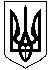 МІНІСТЕРСТВО ОСВІТИ І НАУКИ УКРАЇНИДЕПАРТАМЕНТ НАУКИ І ОСВІТИ ХАРКІВСЬКОЇ ОБЛАСНОЇ ДЕРЖАВНОЇ АДМІНІСТРАЦІЇДЕРЖАВНИЙ НАВЧАЛЬНИЙ ЗАКЛАД«ХАРКІВСЬКЕ ВИЩЕ ПРОФЕСІЙНЕ УЧИЛИЩЕ № 6»Н А К А З24.10.2019											№ 130-ум. ХарківПро проведення внутрішньо-училищного конкурсу фахової майстерності серед учнів ДНЗ ХВПУ № 6 у2019/2020 н.р.З метою виявлення обдарованих учнів, підвищення професійної майстерності та розвитку творчих здібностей ,освоєння учнями високопродуктивних методів праці,НАКАЗУЮ:1.Провести конкурс фахової майстерності серед учнів (далі - Конкурс) з таких професій:«Верстатник широкого профілю»;«Слюсар-ремонтник; слюсар з ремонту  колісних  транспортних засобів»;«Електромеханік з ремонту і обслуговування лічильно-обчислювальних машин»;«Оператор комп’ютерного набору; оператор комп’ютерної верстки»;«Оператор комп’ютерного набору; асистент референта»;«Кухар; кондитер»; «Перукар; манікюрник».Термін: з 06.11.2019 по 20.12.2019 р.2. Затвердити графік проведення Конкурсу.3. Затвердити склад оргкомітету, журі і робочих груп з підготовки та проведення Конкурсу.4.Майстрам виробничого навчання вищезазначених професій скласти списки учнів для участі у Конкурсі.Термін: до 06.11.2019 р.5.Методичним комісіям відповідного профілю розробити і затвердити конкурсні завдання з кожної професії.Термін: до 06.11.2019 р.7.Робочим групам забезпечити учасників Конкурсу необхідним обладнанням, інструментом ,матеріалами.8.Контроль за виконанням даного наказу покласти на старшого майстра Шихова К.Ш.В.о. директора ДНЗ ХВПУ № 6					Л.Ю. Тарабаренко                                                                      Додаток до наказу ДНЗ ХВПУ № 6№ 130-у від 24.10.2019Склад оргкомітету училищного Конкурсу фахової майстерностісеред учнів ДНЗ ХВПУ № 6у 2019/2020 н.р.Голова оргкомітету:      Костоглодов В.М.- директор ДНЗ ХВПУ №6Члени оргкомітету:       Тарабаренко Л.Ю.-заступник директора з НВР                                        Долженкова О.О.-заступник директора з НВихР                                        Шихов К.Ш.-старший майстер                                        Ковальова Т.І.-методист                                        Панаріна Н.М.-інженер з охорони праціДодаток до наказу ДНЗ ХВПУ № 6№ 130-у від 24.10.2019Склад журі училищного Конкурсу фахової майстерностісеред учнів ДНЗ ХВПУ № 6у2019/2020 н.р. Голова жюрі:             Костоглодов В.М. – директор ДНЗ ХВПУ №6 Члени  жюрі:             Тарабаренко Л.Ю. – заступник директора з НВР                                       Долженкова О.О. – заступник директора з НВихР                                       Шихов К.Ш. – старший майстер                                       Ковальова Т.І. – методист                                       Панаріна Н.М. – інженер з охорони праціПаук В.В.-викладач ,голова методичної комісії верстатних і слюсарних професійГустодим Н.В.- викладач ,голова методичної комісії асистентів референтаОвсієнко І.С.- .- викладач ,голова методичної комісії з підготовки кухарів-кондитерів, перукарівПодвойська Л.М. - майстер в/н, голова методичної комісії комп’ютерних технологійДодаток до наказу ДНЗ ХВПУ № 6№ 130-у від 24.10.2019Склад робочих груп  училищного Конкурсу фахової майстерностісеред учнів ДНЗ ХВПУ № 6у 2019/2020 н.р.1. За професією «Верстатник широкого профілю»:			-Паук В.В.-викладач; голова методичної комісії;		-Гордієнко Т.Г.- викладач;		- Павленко Т.Ф. -майстер в/н;                - Зяблов В.О.- -майстер в/н.2 .За професією «Слюсар-ремонтник; слюсар з ремонту  колісних  транспортних засобів»:			-Паук В.В.-викладач; голова методичної комісії;		-Саєнко І.В.- майстер в/н.3. За професією «Електромеханік з ремонту та обслуговування лічильно-обчислювальних машин»:		-Котенко О.В.- викладач;		-Швець А.М.- майстер в/н;		-Новохатко В.А. - майстер в/н;                -Неровн А.С.- майстер в/н .                                                               4. За професією « Оператор комп’ютерного набору; асистент референта » :		 -Подвойська Л.М. - майстер в/н; голова методичної комісії;                                -Ліннік Ю.О.- майстер в/н;		 -Карнаух І.С.- майстер в/н. 6. За професією «Оператор комп’ютерного набору; оператор комп’ютерної верстки»:		-Густодим Н.В. – викладач, голова методичної комісії;		-Подвойська Л.М. - майстер в/н;		-Котенко В.Г. - майстер в/н.7. За професією «Кухар; кондитер»:- Овсієнко І.С.- викладач, голова методичної комісії;- Тимченко Н.М.- майстер в/н;- Світлична І.В.-майстер в/н;                 - Браташ Л.В.-майстер в/н.8. За професією «Перукар; манікюрник»:                - Овсієнко І.С.- викладач, голова методичної комісії;		          - Семерніна О.А. .- майстер в/н;		- Ковальова О.С.-викладач.